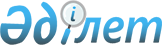 О присвоении наименовании улицеРешение акима сельского округа Сарыкол Казалинского района Кызылординской области от 18 октября 2018 года № 12. Зарегистрировано Департаментом юстиции Кызылординской области 25 октября 2018 года № 6478
      В соответствии с Законом Республики Казахстан подпунктом 4) статьи 14 от 8 декабря 1993 года "Об административно-территориальном устройстве в Республике Казахстан" и заключением областной ономастической комиссии № 2 от 12 июня 2018 года аким сельского округа Сарыколь Казалинского района РЕШИЛ:
      1. Присвоит улице Новостройка (проектной) в селе Абай сельского округа Сарыколь имя "Кеулімжай Жанділдаев".
      2. Контроль за исполнением настоящего решения оставляю за собой.
      3. Настоящее решение вводится в действие со дня первого официального опубликования.
					© 2012. РГП на ПХВ «Институт законодательства и правовой информации Республики Казахстан» Министерства юстиции Республики Казахстан
				
      Исполняющий обязанности акима
сельского округа Сарыколь

К.Кожаназаров
